Financial Agreement and Refund Procedure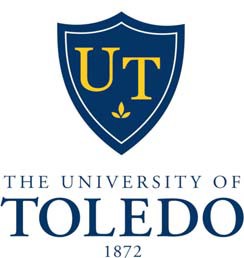 Please read the terms and conditions that follow:Students planning on using financial aid to pay for their program should meet with their Financial Aid advisor.All students must pay a $100 non-refundable study abroad fee that is to be submitted with this application. Application is not considered accepted until this fee is received by the Center for International Studies and Programs.Students participating in the UT Exchange programs are responsible for paying their full time tuition at the University of Toledo the semester of their program, travel expenses, and living expenses abroad. Students participating in intensive language programs in host countries are exempt from full time tuition since they are required to pay program fees.Students participating in Third Party Provider programs are responsible for paying their program fees to the program in which they are participating. They are subject to the financial and refund policies of the program in which they are participating.All paperwork is mandatory of all students participating in any study abroad program through UT.Students who have not completed all required paperwork prior to departure are subject to any and all late registrations fees they acquire.Non-UT students are required to register as non-degree students in order to participate in any program through the University of Toledo in order to have their grades transferred back. Students who do not complete this non-degree student application will incur late registration fees.Non-UT students are required to obtain a consortium agreement from the Financial Aid department of their home institution in order to use financial aid from their home institution to pay for programs.	Last updated 11/2/2018